الجمعية العامة للويبوالدورة الخمسون (الدورة الاستثنائية السابعة والعشرون)جنيف، من 24 سبتمبر إلى 2 أكتوبر 2018فتح مكاتب خارجية جديدة للويبو خلال الثنائية 2018/19ووثيقة من إعداد الأمانةتناولت الجمعية العامة للويبو، في دورتها التاسعة والأربعين (دورتها العادية الثالثة والعشرين) (أكتوبر 2017)، مسألة فتح مكاتب خارجية جديدة للويبو وقرّرت ما يلي فيما يخص تلك المسألة:
(يُرجى الرجوع إلى الفقرة 160 من الوثيقة A/57/12)" قرّرت الجمعية العامة للويبو أنّها ستنظر، في دورتها لعام 2018، في فتح ما يبلغ أربعة مكاتب خارجية للويبو لأغراض الثنائية 2018/2019، بما في ذلك في كولومبيا."وطبقا للإجراء المبيّن في ’المبادئ التوجيهية بشأن مكاتب الويبو الخارجية‘ (يُرجى الرجوع إلى الوثيقة A/55/13، التقرير العام الذي اعتمدته جمعيات الويبو)، قدّمت تسع دول أعضاء اقتراحات لفتح مكتب خارجي خلال الثنائية 2018/2019، وهي أذربيجان والهند وإيران (جمهورية - الإسلامية) وعُمان وجمهورية كوريا ورومانيا والمملكة العربية السعودية وتركيا والإمارات العربية المتحدة (بالترتيب الأبجدي الإنكليزي). ويمكن الاطلاع على تلك الاقتراحات على الموقع الإلكتروني للويبو تحت الدورة السادسة والعشرين للجنة الويبو للبرنامج والميزانية على الرابط التالي: http://www.wipo.int/meetings/en/details.jsp?meeting_id=42294. ويرد التقرير الوقائعي والتقني الذي أعدته الأمانة على حدة بخصوص تلك الاقتراحات في الوثيقة WO/PBC/26/7.وعلاوة على ذلك، قرّرت الجمعية العامة للويبو أنه ينبغي النظر أيضا في اقتراح فتح مكتب خارجي للويبو في كولومبيا لأغراض الثنائية 2018/2019. ويمكن الاطلاع على اقتراح كولومبيا، المُقدم طبقا للإجراء المبيّن في ’المبادئ التوجيهية بشأن مكاتب الويبو الخارجية‘ لأغراض الثنائية 2016/2017، على الموقع الإلكتروني للويبو تحت الدورة الخامسة والعشرين للجنة الويبو للبرنامج والميزانية على الرابط التالي: http://www.wipo.int/meetings/en/details.jsp?meeting_id=39942. ويرد التقرير الوقائعي والتقني الذي أعدته الأمانة على حدة بخصوص ذلك الاقتراح في الوثيقة WO/PBC/25/12.وبناء عليه، تُعرض الاقتراحات المُقدمة من الدول الأعضاء العشر التالية على الدورة الخمسين (الدورة الاستثنائية السابعة والعشرين) للجمعية العامة للويبو كي تنظر فيها بخصوص فتح ما يبلغ أربعة مكاتب خارجية للويبو في الثنائية 2018/2019 (بالترتيب الأبجدي الإنكليزي):1.	أذربيجان2.	كولومبيا3.	الهند4.	إيران (جمهورية - الإسلامية)5.	عُمان6.	جمهورية كوريا7.	رومانيا8.	المملكة العربية السعودية9.	تركيا10.	الإمارات العربية المتحدةإن الجمعية العامة للويبو مدعوة إلى النظر في فتح ما يبلغ أربعة مكاتب خارجية للويبو في الثنائية 2018/2019.[نهاية الوثيقة]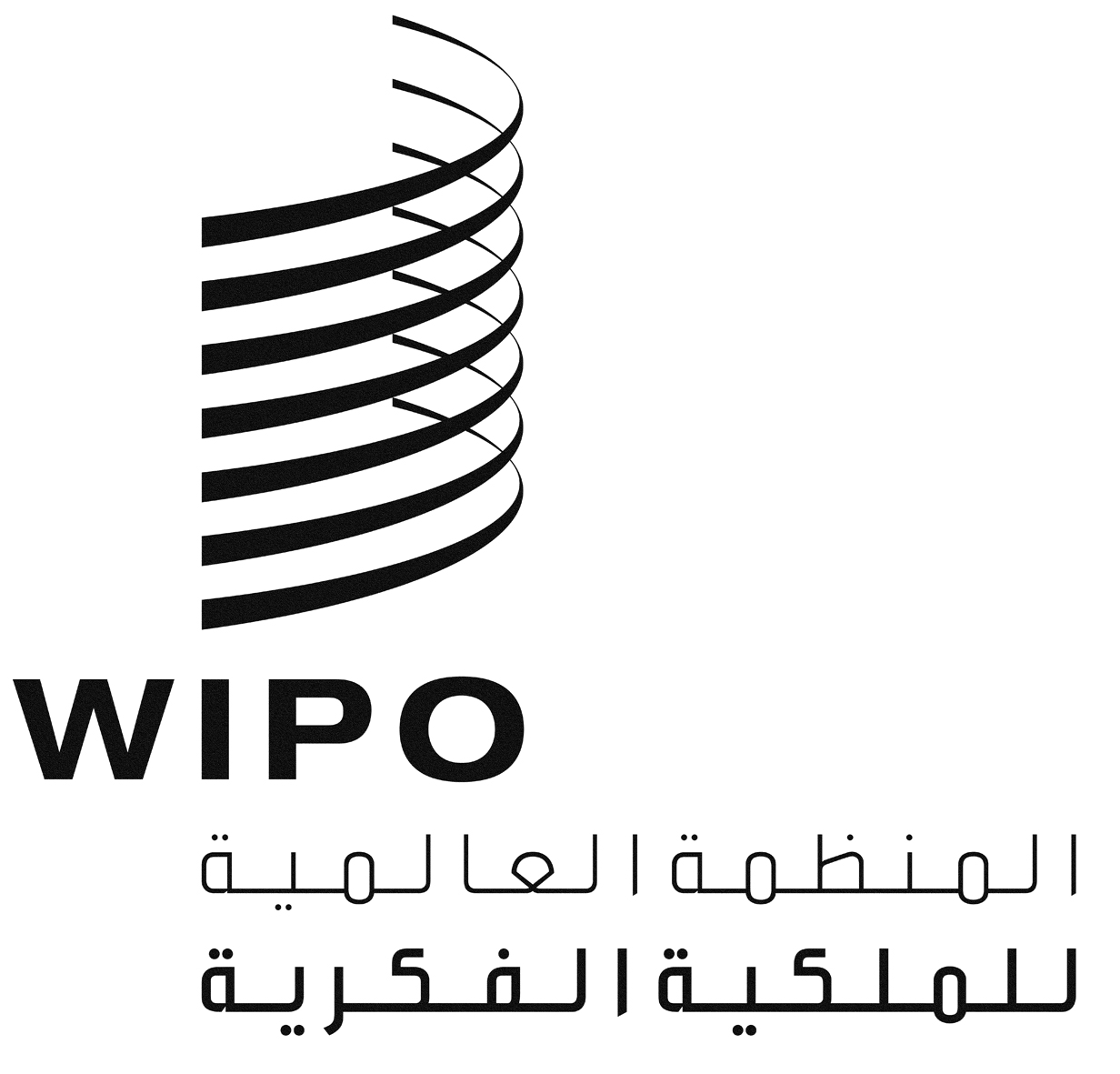 AWO/GA/50/11WO/GA/50/11WO/GA/50/11الأصل: بالإنكليزيةالأصل: بالإنكليزيةالأصل: بالإنكليزيةالتاريخ: 25 يونيو 2018التاريخ: 25 يونيو 2018التاريخ: 25 يونيو 2018